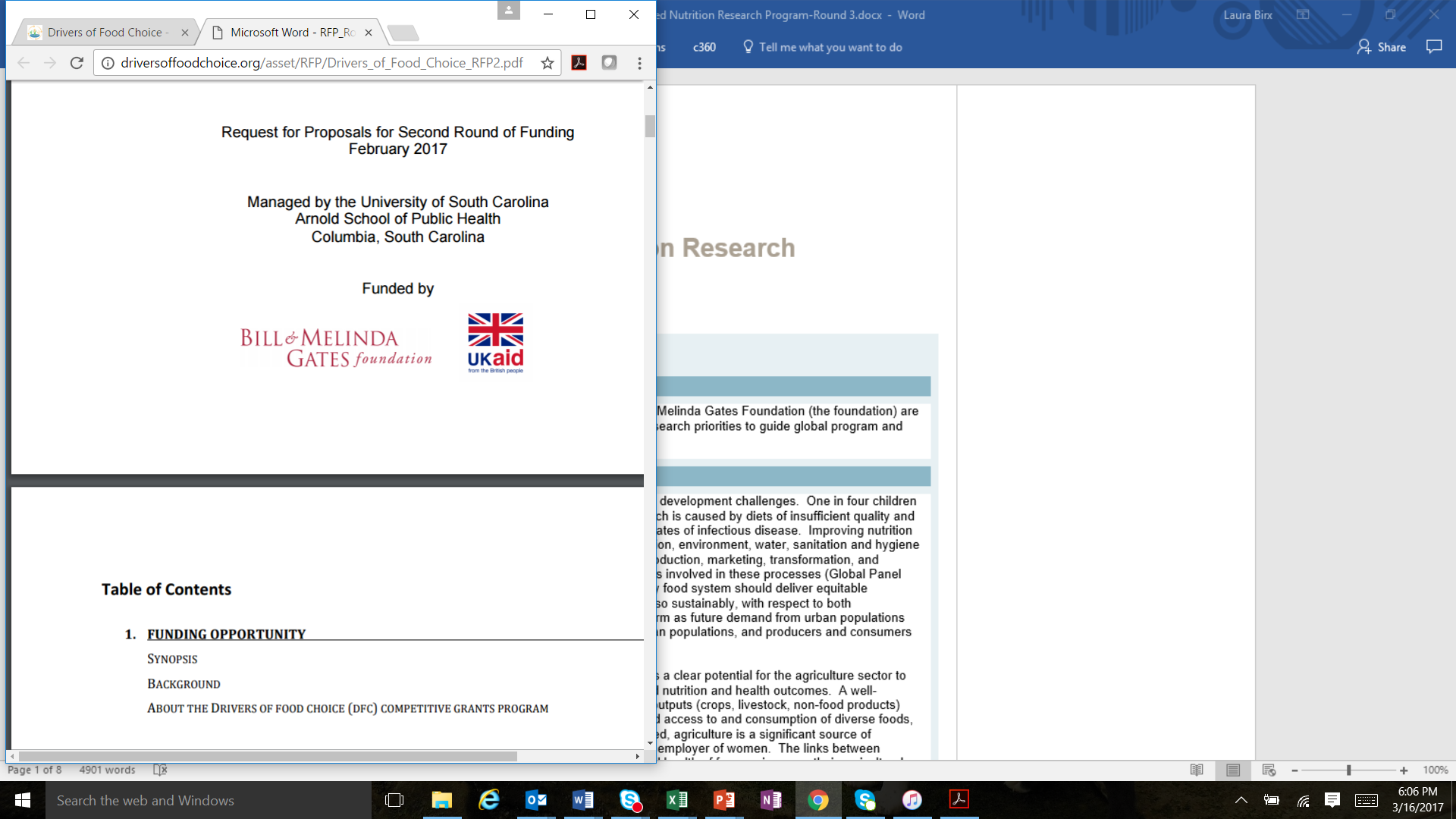 Agriculture for Improved Nutrition Research Program Concept MemoUse this form to articulate the concept, anticipated outcomes, and other requested information for the proposed investment. This form will help you and your foundation program officer collaborate to ensure alignment on scope and outcomes. The Concept Memo should be no longer than nine pages in length.  The due date for submission is June 1, 2017 at midnight Pacific Standard Time (PST).This is a pre-proposal shaping document and not a commitment by the UK Department for International Development or Bill & Melinda Gates Foundation to fund the work.Concept DetailsClear articulation of the primary and secondary research questionsDescription of the proposed research study, including study design, methods, and indicators to be measuredSummary of environmental and gender considerations that are relevant to the study design and their potential implicationsDescription of the gap in knowledge in agriculture, nutrition and health that the proposed study will fill and how the findings will still be relevant at the end of the proposed study timelineDescription of how and where the findings from the research study would be applicable at a program and/or policy levelBrief communications plan that describes the approach for publication, research uptake and policy linkageSummary of the lead PI’s and applicant organization’s previous experience and expertise that is relevant to this callDescription of any potential collaborative partners (letters of support are not expected at this stage)Justification of overall value for moneyIf the method is selected is to layer on an existing research study, a description of the specific added value of requested funds on top of existing fundingSummary budget for the proposed activities in format provided (in template below)Privacy and Non-confidentiality NoticeThe foundation is required by the IRS to publish a list of its grants. We may also provide a general description of our grants and contracts on our web sites, in press releases, and in other marketing materials. Subject to the foundation’s Privacy Policy, the foundation may also share information you provide to us (either orally or in writing) with third parties, including external reviewers, key partners and co-funders. This document is subject to the foundation’s Terms of Use.General InformationGeneral InformationGeneral InformationGeneral InformationGeneral InformationGeneral InformationGeneral InformationInvestment TitleInvestment Duration (Months)Application Category (A or B)Application Category (A or B)AAProposed Investment Amount ($U.S.$)$$Prospective Grantee/Vendor InformationProspective Grantee/Vendor InformationProspective Grantee/Vendor InformationProspective Grantee/Vendor InformationProspective Grantee/Vendor InformationProspective Grantee/Vendor InformationProspective Grantee/Vendor InformationOrganization Legal NameMailing Address   Street Address 1Primary Contact NamePrimary Contact Name   Street Address 2Primary Contact TitlePrimary Contact Title   Street Address 3Primary Contact EmailPrimary Contact Email   CityPrimary Contact PhonePrimary Contact Phone   State / Province   Zip / Postal Code   CountryTax Status (If known & applicable)Refer to Tax Status DefinitionsU.S Employer Identification Number (EIN)   (If applicable)Submission InformationSubmission InformationSubmission InformationSubmission InformationSubmission InformationSubmission InformationSubmission InformationDate Submitted Submitted by same as above Submitted by same as above Submitted by same as above Submitted by same as aboveSubmitted by Contact NameSubmitted by Contact EmailSubmitted by Contact EmailSubmitted by Contact EmailSubmitted by Contact EmailSubmitted by Contact TitleSubmitted by Contact PhoneSubmitted by Contact PhoneSubmitted by Contact PhoneSubmitted by Contact PhoneStudy Design, Scope and ApproachRelevance and UptakeOrganizational FitBudget